EK: Anasanat/Anabilim Dalı Kurul KararıT.C.AKDENİZ ÜNİVERSİTERSİGÜZEL SANATLAR ENSTİTÜSÜ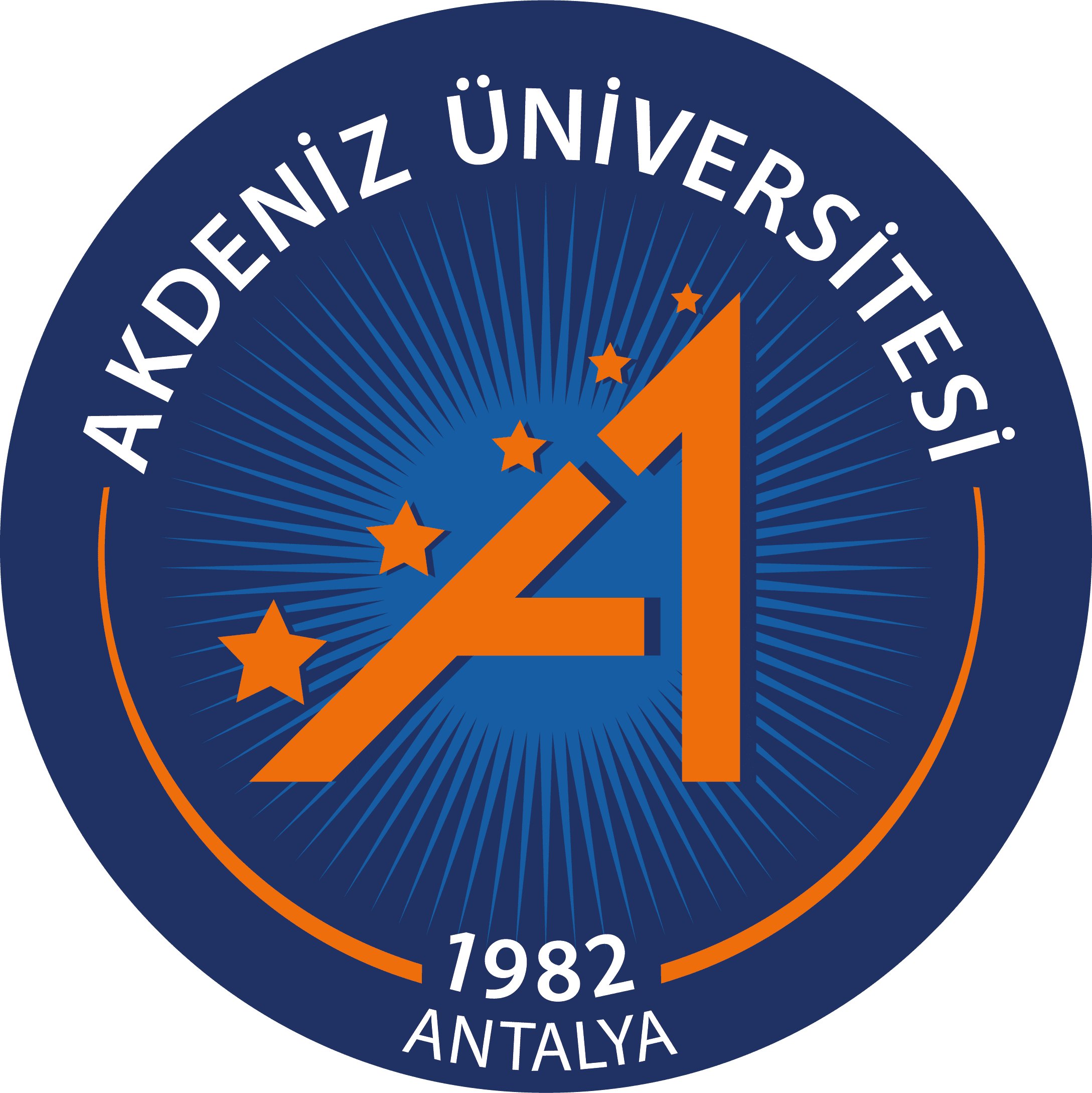 T.C.AKDENİZ ÜNİVERSİTERSİGÜZEL SANATLAR ENSTİTÜSÜAKD 008                                Öğrenci Kontenjanları Bildirim FormuAnasanat/Anabilim DalıProgramıYüksek Lisans             Sanatta yeterlik               Doktora        Anasanat/ Anabilim dalımızın 20…/20… Eğitim-Öğretim Yılı Güz / Bahar yarıyılında ……………………………………………  Yüksek Lisans / Doktora programına kabul edeceği öğrenci kontenjanı aşağıdaki tabloda verilmiştir.Anasanat/ Anabilim Dalı Başkanı									   Unvanı/Adı Soyadı/İmza….../.…./20….. TARİHİ İTİBARİYLE PROGRAMIMIZDA MEVCUT ÖĞRENCİ SAYISI….../.…./20….. TARİHİ İTİBARİYLE PROGRAMIMIZDA MEVCUT ÖĞRENCİ SAYISI….../.…./20….. TARİHİ İTİBARİYLE PROGRAMIMIZDA MEVCUT ÖĞRENCİ SAYISI….../.…./20….. TARİHİ İTİBARİYLE PROGRAMIMIZDA MEVCUT ÖĞRENCİ SAYISI….../.…./20….. TARİHİ İTİBARİYLE PROGRAMIMIZDA MEVCUT ÖĞRENCİ SAYISI….../.…./20….. TARİHİ İTİBARİYLE PROGRAMIMIZDA MEVCUT ÖĞRENCİ SAYISI….../.…./20….. TARİHİ İTİBARİYLE PROGRAMIMIZDA MEVCUT ÖĞRENCİ SAYISI….../.…./20….. TARİHİ İTİBARİYLE PROGRAMIMIZDA MEVCUT ÖĞRENCİ SAYISI….../.…./20….. TARİHİ İTİBARİYLE PROGRAMIMIZDA MEVCUT ÖĞRENCİ SAYISIYüksek LisansYüksek LisansSanatta Yeterlik/DoktoraSanatta Yeterlik/DoktoraSanatta Yeterlik/Doktora………/…….. EĞİTİM YILI GÜZ/BAHAR YARIYILINDA ALINMASI TEKLİF EDİLEN ÖĞRENCİ SAYISI………/…….. EĞİTİM YILI GÜZ/BAHAR YARIYILINDA ALINMASI TEKLİF EDİLEN ÖĞRENCİ SAYISI………/…….. EĞİTİM YILI GÜZ/BAHAR YARIYILINDA ALINMASI TEKLİF EDİLEN ÖĞRENCİ SAYISI………/…….. EĞİTİM YILI GÜZ/BAHAR YARIYILINDA ALINMASI TEKLİF EDİLEN ÖĞRENCİ SAYISI………/…….. EĞİTİM YILI GÜZ/BAHAR YARIYILINDA ALINMASI TEKLİF EDİLEN ÖĞRENCİ SAYISI………/…….. EĞİTİM YILI GÜZ/BAHAR YARIYILINDA ALINMASI TEKLİF EDİLEN ÖĞRENCİ SAYISI………/…….. EĞİTİM YILI GÜZ/BAHAR YARIYILINDA ALINMASI TEKLİF EDİLEN ÖĞRENCİ SAYISI………/…….. EĞİTİM YILI GÜZ/BAHAR YARIYILINDA ALINMASI TEKLİF EDİLEN ÖĞRENCİ SAYISI………/…….. EĞİTİM YILI GÜZ/BAHAR YARIYILINDA ALINMASI TEKLİF EDİLEN ÖĞRENCİ SAYISIYüksek LisansYüksek LisansYüksek LisansYüksek LisansSanatta Yeterlik/DoktoraSanatta Yeterlik/DoktoraSanatta Yeterlik/DoktoraSanatta Yeterlik/DoktoraSanatta Yeterlik/DoktoraKontenjan SayısıYabancı Dil Puanı (zorunlu değil)Yabancı Dil Puanı (zorunlu değil)Kontenjanın Kaç Katı Bilim Sınavına Alınacak(en az 3 katı)Kontenjan SayısıKontenjan SayısıYabancı Dil Puanı (en az 55 puan)Yabancı Dil Puanı (en az 55 puan)Yabancı Dil Puanı (en az 55 puan)ULUSLARARASI KONTENJAN TALEBİULUSLARARASI KONTENJAN TALEBİULUSLARARASI KONTENJAN TALEBİULUSLARARASI KONTENJAN TALEBİULUSLARARASI KONTENJAN TALEBİULUSLARARASI KONTENJAN TALEBİULUSLARARASI KONTENJAN TALEBİULUSLARARASI KONTENJAN TALEBİULUSLARARASI KONTENJAN TALEBİYüksek LisansYüksek LisansYüksek LisansYüksek LisansSanatta Yeterlik/DoktoraSanatta Yeterlik/DoktoraSanatta Yeterlik/DoktoraSanatta Yeterlik/DoktoraSanatta Yeterlik/DoktoraKontenjan SayısıKontenjanın Kaç Katı Bilim Sınavına Alınacak (en az 3 katı)Kontenjanın Kaç Katı Bilim Sınavına Alınacak (en az 3 katı)Kontenjanın Kaç Katı Bilim Sınavına Alınacak (en az 3 katı)Kontenjan SayısıYabancı Dil Puanı (istenen yabancı dil - en az 55 puan)Yabancı Dil Puanı (istenen yabancı dil - en az 55 puan)Yabancı Dil Puanı (istenen yabancı dil - en az 55 puan)Yabancı Dil Puanı (istenen yabancı dil - en az 55 puan)İstenen Yabancı dilİstenen Yabancı dilİstenen Yabancı dilPuanYATAY GEÇİŞ KONTENJAN TALEBİYATAY GEÇİŞ KONTENJAN TALEBİYATAY GEÇİŞ KONTENJAN TALEBİYATAY GEÇİŞ KONTENJAN TALEBİYATAY GEÇİŞ KONTENJAN TALEBİYATAY GEÇİŞ KONTENJAN TALEBİYATAY GEÇİŞ KONTENJAN TALEBİYATAY GEÇİŞ KONTENJAN TALEBİYATAY GEÇİŞ KONTENJAN TALEBİYüksek LisansYüksek LisansYüksek LisansYüksek LisansSanatta Yeterlik/DoktoraSanatta Yeterlik/DoktoraSanatta Yeterlik/DoktoraSanatta Yeterlik/DoktoraSanatta Yeterlik/Doktora